UNIVERSIDAD DE VALLADOLID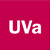 			Servicio de Mantenimiento  Facultad de Ciencias                                                      AVISO DEFICIENCIACentro: Localización:Deficiencia observada:Fecha de solicitud:Fdo. D.Enviar a: mantenimiento.cie@uva.es---------------------------------------------------------------------------------------------------------------------AVISO DEFICIENCIA – Cumplimentar por el responsable de mantenimiento del Centro.Observaciones:Oficio solicitado:Fecha de envió:Firma: